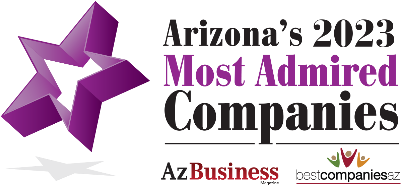 Make the Most of Your AwardPromotional Tips from BestCompaniesAZIt feels good to be recognized with a workplace award, but we know you didn’t go through the nomination process just to feel good. Awards are rocket fuel for employer brands, and here’s how to use  your award to power your reputation as a great company.Promote your award with a Company Profile on BestCompaniesAZ.comBy promoting your award alongside other Most Admired companies, BestCompaniesAZ magnifies the impact of your award. BestCompaniesAZ’s audience includes top talent from all over the state/nation who are keenly interested in growing their careers with top companies. As an award-winning company, you have earned the opportunity to join Arizona’s most elite employers through partnering with BestCompaniesAZ. Contact Denise Gredler at Dgredler@bestcompaniesaz.com for packages and pricing.Create a PR and advertising plan.BestCompaniesAZ provides you with a sample press release template to promote your award externally to your customers and community.  You can also follow up in print or digital media with advertising messages congratulating your employees and thanking them for creating a great culture.  Tell your story on social media.What a perfect forum to share the stories that led to your company’s recognition. You’ll reach seriously large numbers of people, and establish your company as a leading employer brand. Use  the following hashtag #MAC2023.  And connect with BestCompaniesAZ on enews and social channels - Subscribe to the BestCompaniesAZ Newsletter | BestCompaniesAZShowcase your award with banners and promotional products 
Banners for the exterior and interior of your building, T-shirts for employees, and other promotional items can help you get    the most mileage out of the good news.  Promotional products given to employees will help foster a greater sense of pride and loyalty.  Branded merchandise will remind and reinforce to your clients that you are one of AZ’s Most Admired Companies! Promotional products are one of the most highly viewed form of advertising that become daily reminders of why you are one of the BEST. Contact Denise Gredler at Dgredler@bestcompaniesaz.com for a list of vendors.Plan a party with employees.As soon as possible after the awards announcement is made, plan a special event to celebrate. A  company happy hour or offsite event is a great way to celebrate an award. At the event, you can shoot video, tell stories, and thank employees for their part in creating an awesome workplace.Turn your employees into evangelists.This is the perfect time to get everyone in your company talking about what a great place to work it is. Awards are points of pride for employees, providing validation for their career decisions. Brand evangelists will recommend your company to their friends. When you win an award, you strengthen your brand story.We invite you to partner with BestCompaniesAZ!Subscribe to the BestCompaniesAZ Newsletter | BestCompaniesAZContact Denise Gredler at 480-545-5151 or email dgredler@bestcompaniesaz.com